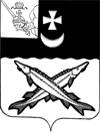 КОНТРОЛЬНО-СЧЕТНАЯ КОМИССИЯ БЕЛОЗЕРСКОГО МУНИЦИПАЛЬНОГО РАЙОНА  ЗАКЛЮЧЕНИЕфинансово-экономической экспертизы на проект постановления администрации Белозерского муниципального района «О внесении изменений в постановление администрации района от 15.11.2013  №1287» от 01.03.2019        Экспертиза проекта проведена на основании  пункта 7 статьи 12 Положения о контрольно-счетной комиссии Белозерского муниципального района, утвержденного решением Представительного Собрания Белозерского муниципального района от 27.02.2008 № 50 (с учетом изменений и дополнений). Цель финансово-экономической экспертизы: определение соответствия положений, изложенных в проекте программы, действующим нормативным правовым актам Российской Федерации, субъекта Российской Федерации и муниципального образования; оценка экономической обоснованности и достоверности объема ресурсного обеспечения программы «Устойчивое развитие сельских территорий Белозерского района Вологодской области  на 2014 - 2017 годы и на период до 2020 года», возможности  достижения поставленных целей при запланированном объеме средств     Предмет финансово-экономической экспертизы: проект постановления администрации Белозерского муниципального района «О внесении изменений в постановление администрации района от 15.11.2013  №1287» Сроки проведения: с 28.02.2019 по 01.03.2019В результате экспертизы установлено:Проект постановления предусматривает внесение изменений в постановление администрации Белозерского муниципального района от 15.11.2013  №1287 об утверждении муниципальной программы «Устойчивое развитие сельских территорий Белозерского  района Вологодской области на 2014-2017 годы и на период до 2020 года» и в программу, утвержденную указанным постановлением (далее - Программа).   Проектом постановления предлагается внести изменения в паспортПрограммы,  уменьшив объем финансирования за счет средств областного бюджета на 2019 год на  3630,0 тыс. руб. и увеличив  объем средств за счет  районного бюджета на 534,0 тыс. руб. В целом объем средств на  реализацию Программы  составит   9585480,0  руб.  	 Аналогичные изменения предлагается внести в раздел  VIII «Объемы и источники финансирования программы» и  таблицу №17 к Программе, уточнив объемы бюджетных ассигнований по Программе  в целом и на 2019 год.     Внесение изменений в Программу  произведено на основании  проекта   закона области «О внесении изменений в закон области  «Об областном бюджете на 2019 год и плановый период 2020 и 2021 годов» и решения Представительного Собрания района от 26.02.2018 №13 о внесении изменений  в решении  о районном  бюджете на 2019 год и плановый период 2020 и 2021 годов.         В целом объем финансирования  Программы составит  9585,5  тыс.  руб., в том числе:  2014 год – 1512,0 тыс. руб., 2016 год - 4872,8 тыс. руб., 2018 год – 2480,4 тыс. руб.,  2019 год – 3200,7 тыс. руб., 2020 год – 0,0 тыс. руб.Выводы по состоянию вопроса, в отношении которого проводится экспертиза:Проект постановления администрации района о внесении изменений в постановление администрации района от 15.11.2013 №1287 об утверждении муниципальной программы «Устойчивое развитие сельских территорий Белозерского  района Вологодской области на 2014-2017 годы и на период до 2020 года» не противоречит бюджетному законодательству и  рекомендован к принятию.         Председатель КСК района                                     Н. А. Спажева